RESULTADO – TOMADA DE PREÇONº 20223012EXA33199HEMUO Instituto de Gestão e Humanização – IGH, entidade de direito privado e sem finslucrativos, classificado como Organização Social, vem tornar público o resultado daTomada de Preços, com a finalidade de adquirir bens, insumos e serviços para o HEMU -Hospital Estadual da Mulher, com endereço à Rua R-7, S/N, Setor Oeste, Goiânia, CEP:74.125-090.OBS: ENVIADO PDF DE CONFIRMAÇÃO BIONEXO COM AS INFORMAÇÕES DE RESULTADOVENCEDOROBJETOQUANTVALORUNITÁRIOR$ 700,00VALORTOTALR$ 700,00RP PEDSERVIÇOSLTDA CNPJ:PARECER NEUROPEDIATRIA NOEMIDUARTE DE OLIVEIRA.1104.070.127/001-9133199/2022Goiânia/GO, 03 de janeiro de 2023.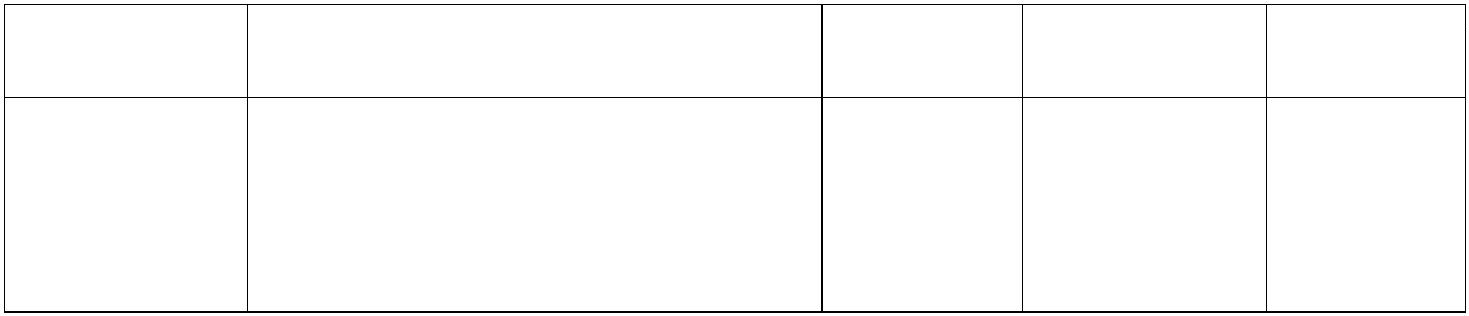 